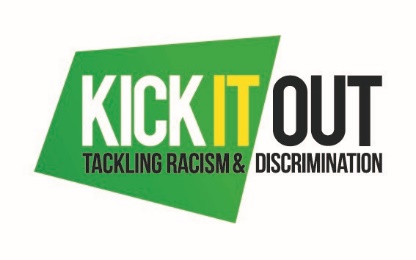 Person SpecificationPosition: Professional Clubs Equality Officer Salary: £30,000Area: Southern regionOffice: Option to work at home or be based at Kick It Out office in central LondonResponsible to: Programmes ManagerNecessary skillsAbility to provide professional football clubs with authoritative guidance and support across all areas of equality, diversity and inclusion, including a thorough understanding of the nine protected characteristics (as set out in the Equality Act 2010)Strong understanding of the E&D challenges in professional footballKnowledge of Premier League Equality StandardKnowledge of English Football League Code of PracticeKnowledge of professional football clubs’ working environmentsExcellent verbal and written communication skills; including presentation skillsAbility to engage with Senior Executives and Board Members of professional clubs Confidence to communicate effectively to a wide range of audiences and management levelsAbility to establish strong working relationships with a wide range of stakeholders in a short timeframeStrong IT skills Capable report writing skills Highly developed organisational skills; including the maintenance of records Desirable skillsAccount management skillsKnowledge of data protection Ability to engage with the strategic direction of Kick It OutAwareness of football authorities and their operational structuresProject management skillsQuestioning and listening skillsProblem solving skillsNecessary experienceExperience in complex management systems Minute writing in meetingsExperience of using all MS products, including Office, Excel and PowerpointExperience of working within sportExperience of engaging with diverse community groups  Experience of matters relating to equalityDesirable experience Experience of assessing against an Equality Standard in Sport (or other context) and/or experience of working towards an Equality Standard. Experience of dealing within professional footballExperience of quality assurance systemsExperience of audit preparationExperience of working for an equalities organisationExperience of working with professional football club’s inclusion initiativesNecessary knowledge, qualifications and personal qualitiesA proven commitment to equality and to the aims and values of Kick It OutThe ability to work on own initiative and as part of a teamCommitment to work evenings and weekends as requiredKnowledge of the issues of inequality in football Willingness to travel if as required Understanding of data protection, sensitivity and confidentiality Capability of working under pressure and to tight deadlinesDesirable knowledge, qualifications and personal qualitiesKnowledge of the impact football can have in educational, citizenship and social inclusion agendasKnowledge of inclusion and anti-discrimination programmes run by the football bodies e.g. The Football Association, the Premier League, English Football League, Women’s Super League, Professional Footballers’ Association and/or League Managers AssociationUnderstanding of being able to fulfil role whilst adhering to the budget constraints of a registered charity
